PhilippinesPhilippinesPhilippinesPhilippinesAugust 2023August 2023August 2023August 2023SundayMondayTuesdayWednesdayThursdayFridaySaturday1234567891011121314151617181920212223242526Ninoy Aquino Day2728293031National Heroes’ DayNOTES: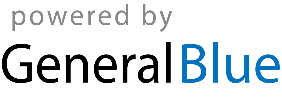 